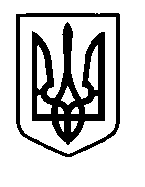 УКРАЇНАПрилуцька міська радаЧернігівська областьУправління освіти Про проведення ІІ етапу  XIV Міжнародного мовно-літературного конкурсу учнівської та студентської молоді імені Тараса Шевченка в 2023-2024  навчальному роціНа виконання Указу Президента України від 30 вересня 2010 року      № 928 «Про Міжнародний мовно-літературний конкурс учнівської та студентської молоді імені Тараса Шевченка», відповідно до Положення про Міжнародний мовно-літературний конкурсу учнівської та студентської молоді імені Тараса Шевченка, затвердженого постановою Кабінету Міністрів України від 1 червня 2011 року № 571, згідно з листами Міністерства освіти і науки України від 20 жовтня 2023 року № 1/16286-23 «Про проведення ХIV Міжнародного мовно-літературного конкурсу учнівської та студентської молоді імені Тараса Шевченка», Чернігівського обласного інституту післядипломної педагогічної освіти імені К.Д.Ушинського від 02 листопада 2023 року №21/01-12/997 «Про проведення ІІ етапу XIV Міжнародного мовно-літературного конкурсу учнівської та студентської молоді імені  Тараса Шевченка»,  з метою вшанування творчої спадщини Тараса Григоровича Шевченка, виявлення творчо обдарованої молоді у 2023/2024 навчальному році НАКАЗУЮ:1.Провести ІІ етап XIV Міжнародного мовно-літературного конкурсу учнівської та студентської молоді імені  Тараса Шевченка 25 листопада 2023 року на базі Прилуцького ліцею №5 імені Віктора Андрійовича Затолокіна.2.Утворити :2.1.Оргкомітет по проведенню  ІІ етапу XIV Міжнародного мовно-літературного конкурсу учнівської та студентської молоді імені  Тараса Шевченка згідно з додатком №1.2.2.Журі по проведенню ІІ етапу ІІ етапу XIV Міжнародного мовно-літературного конкурсу учнівської та студентської молоді імені  Тараса Шевченка згідно з додатком №2.3. Сайко О.А., головному спеціалісту управління освіти,  до 04 грудня 2023 року надіслати звіти про проведення І та ІІ етапів , заявки (в 2-х примірниках) на участь команди у ІІІ етапі XIV Міжнародного мовно-літературного конкурсу учнівської та студентської молоді імені  Тараса Шевченка на електронну пошту  відділу роботи з обдарованими учнями ЧОІППО імені К.Д.Ушинського.5. Директору Прилуцького  ліцею № 5 імені Віктора Андрійовича Затолокіна Бурлаку Н.О.:5.1. Підготувати приміщення для проведення ІІ етапу XIV Міжнародного мовно-літературного конкурсу учнівської та студентської молоді імені  Тараса Шевченка. 5.2. Забезпечити проведення нагадування для  учасників Конкурсу та педагогічних працівників, які залучені до проведення зазначеного етапу Конкурсу,  про правила поведінки під час сигналу цивільного захисту «ПОВІТРЯНА ТРИВОГА!».6. Директору Прилуцького ліцею №14 Ященко Л.В. забезпечити  чергування                8 педагогічних працівників  з 09.30 до 14.00  під час проведення зазначеного конкурсу.7. Голові журі ІІ етапу XIV Міжнародного мовно-літературного конкурсу учнівської та студентської молоді імені  Тараса Шевченка Романченко О.С., вчителю української мови та літератури Прилуцького ліцею №5 імені                    В.А. Затолокіна, організувати перевірку робіт учасників зазначеного конкурсу  та здати протоколи в управління освіти(Сайко О.А.) протягом двох днів після проведення ІІ етапу.8.Директорам закладів загальної середньої освіти компенсувати роботу у вихідний день  черговим вчителям та журі  ІІ етапу XIV Міжнародного мовно-літературного конкурсу учнівської та студентської молоді імені  Тараса Шевченка наданням іншого дня відпочинку в канікулярний час.9.Контроль за виконанням даного наказу залишаю за собою.В.о.начальника управління освіти				Тетяна ГУЛЯЄВА                                                                                 Додаток №1до наказу управління освіти 16 листопада 2023 року № 126Склад оргкомітету по проведенню  ІІ етапу XIV Міжнародного мовно-літературного конкурсу учнівської та студентської молоді імені  Тараса ШевченкаГуляєва Т.М.  – в.о. начальника управління освіти, голова оргкомітету;Ходюк В.Г.-  заступник начальника управління освіти,заступник голови оргкомітету;Члени оргкомітету:Сайко О.А.- головний спеціаліст управління освіти Прилуцької міської ради;Горбунова Л.І. - спеціаліст управління освіти Прилуцької міської ради;Рогальова О.Г. – директор Прилуцького ліцею №1 імені Георгія Вороного;Сизенцова Т.Л. – директор Прилуцького ліцею .№2;Бурлаку Н.О. – директор ліцею  № 5імені Віктора Андрійовича Затолокіна;Самозван Д.В. – директор Прилуцького  закладу загальної середньої освіти І-ІІІ ст..№6( ліцею №6);     Симоненко Н.П.- директор Прилуцького ліцею №9;     Калюжний М.В. – директор Прилуцького ліцею №13  імені Святителя Іоасафа Бєлгородського;     Ященко Л.В. – директор Прилуцького ліцею №14.Додаток №2до наказу управління освіти 16 листопада  2023 року № 126Склад журі по проведенню ІІ етапу XIV Міжнародного мовно-літературного конкурсу учнівської та студентської молоді імені  Тараса ШевченкаРоманченко О..С. – вчитель української мови та літератури Прилуцького ліцею №5 імені Віктора Андрійовича Затолокіна,  голова журі;Члени журі:5, 7 класиМізікіна Л.М. – вчитель української мови та літератури Прилуцького ліцею №2;Скрипченко В.І. – вчитель української мови та літератури Прилуцького ліцею №5 імені В.А.Затолокіна;Мокрєцова В.І.-  вчитель української мови та літератури Прилуцького ліцею №12;6 класГеєць Ю.О. - вчитель української мови та літератури Прилуцького ліцею №3 імені Сергія Гордійовича Шовкуна;Сухоребра О.М. - вчитель української мови та літератури Прилуцького ліцею №9;   8, 9 класиЯкименко М.С. - вчитель української мови та літератури вчитель української мови та літератури Прилуцького закладу загальної середньої освіти І-ІІІ ст..№7 (ліцею №7).Калашник Ю.М. - вчитель української мови та літератури Прилуцького закладу загальної середньої освіти І-ІІІ ст..№10 (ліцею №10);Пожарська Л.В. – вчитель української мови та літератури Прилуцького ліцею №13  імені Святителя Іоасафа Бєлгородського;класНерослик О.В. – вчитель української мови та літератури Прилуцького ліцею №1 імені Гергія Вороного;Тарасенко Л.Г. – вчитель української мови та літератури Прилуцького ліцею №14;класЛевченко В.І. – вчитель української мови та літератури Прилуцького ліцею №5 імені В.А.Затолокіна;Самотескул Н.В. -  вчитель української мови та літератури Прилуцького закладу загальної середньої освіти І-ІІІ ст..№6 (ліцею №6);16   листопада 2023 р.НАКАЗм. Прилуки№126 